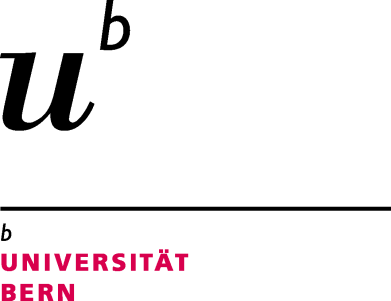 Publikationsvereinbarung (Entwurf: Vom Rechtsdienst der UniBe geprüft)Zwischen[Korrespondierende/r Autor]und [Herausgeber/in]zum Beitragsmanuskript mit dem Titel[Titel]in der Zeitschrift[Titel]Mit der Unterzeichnung dieser Vereinbarung bestätigen Sie, dass Sie von allen Autorinnen und Autoren des oben angeführten Beitrags autorisiert wurden, die Vereinbarung einzugehen.Das eingereichte Manuskript wurde von Ihnen selbst verfasst und noch nicht an anderer Stelle veröffentlicht. Eine Veröffentlichung des Manuskriptes wird nicht gleichzeitig an anderer Stelle geprüft. Alle beteiligten Autorinnen und Autoren stimmen der Veröffentlichung des Beitrags zu.Sie bestätigen, dass Sie allein (bzw. mit den Mitautorinnen und Mitautoren) und unbeschränkt verfügungsberechtigt sind und mit der Einräumung der Publikationsrechte keine Rechte Dritter verletzt werden. Sofern Texte oder Abbildungen aus anderen Quellen übernommen worden sind, versichern Sie, dass keine Urheberrechte verletzt werden. Im Falle eines Rechtsstreits in Zusammenhang mit dem Beitrag stellen die Autoren die Herausgeber der Zeitschrift und die Universität Bern als Betreiberin von Bern Open Publishing von Ansprüchen Dritter frei und erstatten die dabei anfallenden Rechtskosten.Sie stimmen den folgenden Bestimmungen zur Lizenz und zum Urheberrecht zu:Die Urheberrechte verbleiben bei den Autoren des Beitrags.Die Autoren des Beitrags stimmen einer Erstveröffentlichung durch die Zeitschrift in gedruckter Form und im Internet zu. Die Beiträge werden unter eine Creative Commons Attribution X.0-Lizenz (CC BY) gestellt. Diese Lizenz erlaubt den Beitrag unabhängig von Format, Medium und Zweck zu vervielfältigen, zu verbreiten und zu bearbeiten, solange die angemessenen Urheber- und Rechteangaben gemacht werden und angegeben wird, ob Änderungen vorgenommen wurden. Diese Bedingungen sind nicht widerrufbar. Der ausführliche Text der Lizenz findet sich unter: [http://creativecommons.org/licenses/by/X.0/deed.de] Die Autoren sind berechtigt anderweitig nicht-exklusive Vereinbarungen zur Publikation der Texte zu treffen, solange die Bedingungen der CC BY-Lizenz eingehalten werden und auf die Erstveröffentlichung in der [Zeitschrift] hingewiesen wird.Die Übertragung der Rechte erfolgt ab Zeitpunkt der Unterzeichnung der Vereinbarung oder nach Veröffentlichung des Beitrages durch Freischalten in der elektronischen Zeitschrift. Eine nachträgliche Änderung oder Löschung des Beitrages aus der Zeitschrift ist nur mit Zustimmung der Herausgeber möglich.Für den Fall, dass die Zeitschrift in Print erscheint, erhält der Autor XX gedruckte Autorenexemplare zur freien Verfügung.Der Gerichtsstand ist Bern.Bern, XXXXXXX______________________					____________________[Korrespondierende/r Autor/in]					[Herausgeber/in]	